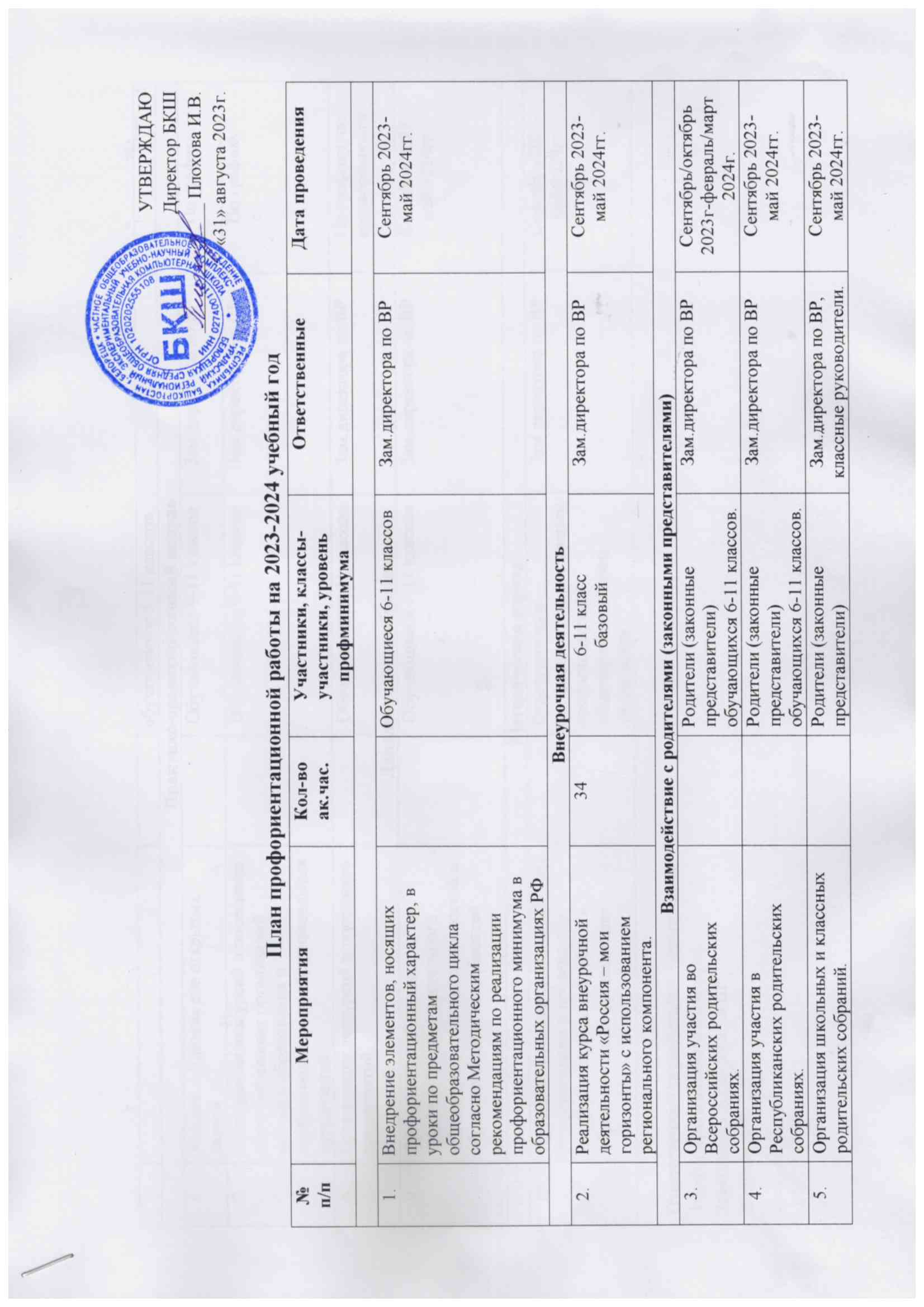 Ответственный за реализацию мероприятий профориентационного минимума:Заместитель директора по ВРЛопухов А.В._________________         (подпись)Практико-ориентированный модульПрактико-ориентированный модульПрактико-ориентированный модульПрактико-ориентированный модульПрактико-ориентированный модульПрактико-ориентированный модуль6.Участие в Едином дне открытых дверей.Обучающиеся 9-11 классовЗам.директора по ВРПо графику7.Организация экскурсий и посещение образовательных организаций высшего образования и профессиональных  образовательных организаций.Обучающиеся 9-11 классовЗам.директора по ВРПо графику8.Организация экскурсий и посещение предприятий.Обучающиеся 6-11 классовЗам.директора по ВРПо графику, по договоренностиДополнительное образованиеДополнительное образованиеДополнительное образованиеДополнительное образованиеДополнительное образованиеДополнительное образование9.Организация обучения по программам дополнительного образования с учетом склонностей и образовательных потребностей обучающихся.Обучающиеся 1-11 классовЗам.директора по ВРСентябрь 2023-май 2024гг.Методическая работаМетодическая работаМетодическая работаМетодическая работаМетодическая работаМетодическая работа10.Проведение разъяснительной работы по организации и проведению профориентационной работы в образовательных организацияхОтветственные специалисты по реализации профминимума в общеобразовательном учрежденииЗам.директора по ВРСентябрь 2023-май 2024гг.